Parts of a Microscope Sheet Answer KeyLabel the main parts of the microscope in the diagram below using the helping words given in the box.
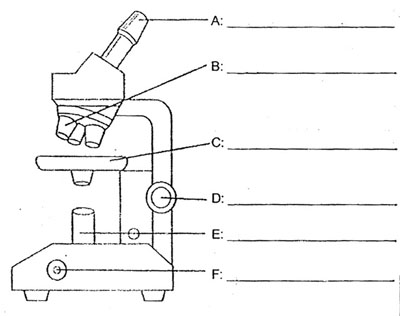 power switch
focus knob
lamp
objective lens
eyepiece
stage
